			             RAKENTAMISVAIHEIDEN TARKASTUSLISTA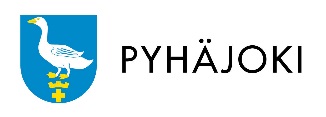             Rakennusvalvonta		         (RakMK A1, kohta 7.2.2)   Ennen käyttöönottokatselmusta rakennuksesta tulee olla tehtynä: Sähkötöiden mittauspöytäkirjaKäyttövesiputkien koeponnistuspöytäkirja Ilmamäärien mittauspöytäkirja Palovaroittimet tulee olla asennettu sekä hätäpoistumistiet kunnossaOsoitenumero asennettu   Loppukatselmuksessa oltava:Käyttö- ja huolto-ohjekansio päivitettyEnergiatodistus päivitetty (tarvittaessa) Päivitetty Rakentamisvaiheiden tarkastuslista (tämä dokumentti)Verottajalle tehty kotitalouksien rakentamisilmoitus – verottajan RakennuslupaehdotLuvan hakijaLupanumeroRakennuslupaehdotRakennuskohdeLuvan myöntöpäiväRakennustyön aloittaminenTyövaihePvmVastuuhenkilö / tarkastuksen suorittajaRakennustyön aloittaminen AloituskokousRakennustyön aloittaminen Rakennusluvan lainvoimaisuusRakennustyön aloittaminen Vastaavan työnjohtajan hyväksyminenRakennustyön aloittaminen KVV-työnjohtajan hyväksyminenRakennustyön aloittaminen IV-työnjohtajan hyväksyminenRakennustyön aloittaminen Rakennustyöstä aloittamisesta ilmoittaminenRakennustyön aloittaminenSijainti ja korkeusasemaTyövaihePvmVastuuhenkilö / tarkastuksen suorittajaSijainti ja korkeusasema Rakennuksen paikan merkitseminenSijainti ja korkeusasema Pinta- ja pohjavedet eivät pääse rakenteisiinSijainti ja korkeusasema Maanpinta kallistuu rakennuksesta poispäinSijainti ja korkeusasema Perustamistaso on oikeinSijainti ja korkeusasema Rakennuksen korkeuden merkitseminenSijainti ja korkeusasemaPerustustyötTyövaihePvmVastuuhenkilö / tarkastuksen suorittajaPerustustyöt PaalutussuunnitelmaPerustustyöt Maaperä vastaa pohjatutkimustaPerustustyöt Alussoratuksen tiivistysPerustustyöt SalaojatPerustustyöt Perustusten kuivatusPerustustyötRunkotyöt ja julkisivut TyövaihePvmVastuuhenkilö / tarkastuksen suorittajaRunkotyöt ja julkisivut  Perustuksen ja rungon liittymätRunkotyöt ja julkisivut  Seinien runkorakenneRunkotyöt ja julkisivut  Katon runkorakenneRunkotyöt ja julkisivut  JulkisivutRunkotyöt ja julkisivut LämmöneristysTyövaihePvmVastuuhenkilö / tarkastuksen suorittajaLämmöneristys Lämmöneristeiden laatu ja asennusLämmöneristys Höyrynsulku ja asennusLämmöneristysKosteudeneristysTyövaihePvmVastuuhenkilö / tarkastuksen suorittajaKosteudeneristys Märkätilojen rakenteetKosteudeneristys Märkätilojen vedeneristysKosteudeneristys Märkätilojen ilmanvaihto riittäväKosteudeneristysVesikattoTyövaihePvmVastuuhenkilö / tarkastuksen suorittajaVesikatto VesikattoVesikatto Kattovesien johtaminenVesikatto KattoturvatuotteetVesikattoHormit, tulisijat ja palo-osastoinnitTyövaihePvmVastuuhenkilö / tarkastuksen suorittajaHormit, tulisijat ja palo-osastoinnit Savuhormit / suojaetäisyydetHormit, tulisijat ja palo-osastoinnit Tulisijat / suojaetäisyydetHormit, tulisijat ja palo-osastoinnit Ullakon palo-osastointiHormit, tulisijat ja palo-osastoinnit Kattilahuoneen palo-osastointiHormit, tulisijat ja palo-osastoinnit SuojaverhouksetHormit, tulisijat ja palo-osastoinnitKVV-työtTyövaihePvmVastuuhenkilö / tarkastuksen suorittajaKVV-työt Suunnitelmat toimitettu viranomaiselleKVV-työt Pohjaviemärin tarkastusKVV-työt PainekokeetKVV-työt Lopputarkastus ja käyttöönottoKVV-työtIV-työtTyövaihePvmVastuuhenkilö / tarkastuksen suorittajaIV-työt Suunnitelmat toimitettu viranomaiselleIV-työt IV-laitteiden asennusIV-työt Kanavien eristystyötIV-työt Lopputarkastus ja käyttöönottoIV-työtSähköasennustyötTyövaihePvmVastuuhenkilö / tarkastuksen suorittajaSähköasennustyöt KäyttöönottotarkastusSähköasennustyöt LopputarkastusSähköasennustyötKäyttö- ja huolto-ohjeetTyövaihePvmVastuuhenkilö / tarkastuksen suorittajaKäyttö- ja huolto-ohjeet LVIS-laitteetKäyttö- ja huolto-ohjeet Käyttö-ja huolto-ohjekansioKäyttö- ja huolto-ohjeetKäytön opastusTyövaihePvmVastuuhenkilö / tarkastuksen suorittajaKäytön opastus LVI-laitteetKäytön opastus SähkölaitteetKäytön opastusRakennusmateriaalien kelpoisuus ja tuotekansioTyövaihePvmVastuuhenkilö / tarkastuksen suorittajaRakennusmateriaalien kelpoisuus ja tuotekansio Rakennusmateriaalien kelpoisuuden toteaminenRakennusmateriaalien kelpoisuus ja tuotekansio Tuotekansion ylläpitoRakennusmateriaalien kelpoisuus ja tuotekansioMuutTyövaihePvmVastuuhenkilö / tarkastuksen suorittajaMuut Rakennustarvikkeiden varastointiMuut Purkujätteen lajittelu ja hyötykäyttöMuut Rakennustyön tarkastusasiakirjaMuut JulkisivutMuutMuutMuutHuomioitaHuomioitaAllekirjoituksetVastaava työnjohtajaPaikka ja pvm                                     Allekirjoitus ja nimen selvennys          